О внесении изменений в решение Думы Сладковского сельского поселения от 30.11.2023 № 93-НПА “Об установлении и введении в действие земельного налога на территории Сладковского сельского поселения Слободо-Туринского муниципального района Свердловской областина 2024 годРассмотрев экспертное заключение Государственно-правового департамента Губернатора Свердловской области и Правительства Свердловской от 15.03.2024 № 01-05-15/2652 на Решение Думы Сладковского сельского поселения от 30.11.2023 № 93-НПА “Об установлении и введении в действие земельного налога на территории Сладковского сельского поселения Слободо-Туринского муниципального района Свердловской области на 2024 год”, в целях приведения муниципального правового акта в соответствие с Федеральным законом от 31 июля 2023 года № 389-ФЗ О внесении изменений в части первую и вторую Налогового кодекса Российской Федерации, отдельные законодательные акты Российской Федерации и о приостановлении действия абзаца второго пункта 1 статьи 78 части первой Налогового кодекса Российской Федерации", руководствуясь Уставом Сладковского сельского поселения, Дума Сладковского сельского поселения РЕШИЛА:   1. Внести в Решение Думы Сладковского сельского поселения от 30.11.2023 № 93-НПА “Об установлении и введении в действие земельного налога на территории Сладковского сельского поселения Слободо-Туринского муниципального района Свердловской области на 2024 год”(далее - Решение) следующие изменения:   1.1. В подпункте 1 пункта 3 Решения слова “и объектами” заменить словами “и (или) объектами”, слова “доли в праве на земельный участок, приходящейся на объект” заменить словами “части земельного участка, приходящейся на объект недвижимого имущества”, слова “и к объектам” заменить словами “и (или) к объектам”.   1.2. В абзаце первом пункта 4 Решения слова “и сроки” исключить, подпункты 2, 4, части первой, часть вторую пункта 4 признать утратившими силу.   2. Опубликовать настоящее Решение в печатном средстве массовой информации Думы и Администрации Сладковского сельского поселения “Информационный вестник”, и обнародовать путем размещения на официальном сайте Сладковского сельского поселения в информационно-телекоммуникационной сети Интернет.   3. Контроль за исполнением настоящего Решения возложить на комиссию по местному самоуправлению (председатель Ларов В.Н.) Председатель Думы                          Глава Сладковского Сладковского сельского поселения             сельского поселения_________________В.А.Потапова             ______________Л.П.Фефелова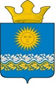 Дума Сладковского сельского поселения Слободо-Туринского муниципального районаСвердловской области  пятого созываР Е Ш Е Н И Еот 28.03.2024 № 125-НПА                                  с. Сладковское